LALA LAJPATRAI COLLEGE OF COMMERCE AND ECONOMICS, MAHALAXMI, MUMBAI: 34SELF FINANCED DEPARTMENT ORIENTATION DAY PROGRAMME 19-20  ------------------------------------------------------------------------------------------------------------------------------------------Date of the event: 14thth September 2019Time of the event: 10:00a.mVenue	: Class room – each programme   SFC department of Lala Lajpatrai College has organized an orientation programme for the newly admitted students their parents, on 14thth September 2019. The major objective of the programme was to make the parents and students aware of the academic aspects of the course, the rules and regulations of the college and ensuring parental participation in monitoring the performance and progress of the students. Principal and Vice-principal of SFC department welcomed all the students. The students of first year across all streams were present in the auditorium. Each HODs of respective department oriented students in detail about the college. The objective of the event is written here as follows To bridge the gap between students and faculties.To inform students about the code of conduct.To make aware about the various curricular, co-curricular and extra-curricular activities in the college.To make aware about the various facilities and infrastructure of the college.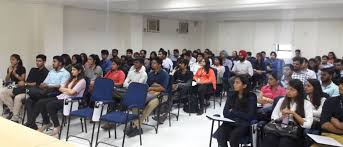 